ПАССПОРТ УСТРОЙСТВАУстройство для прошивки документов УПД-2В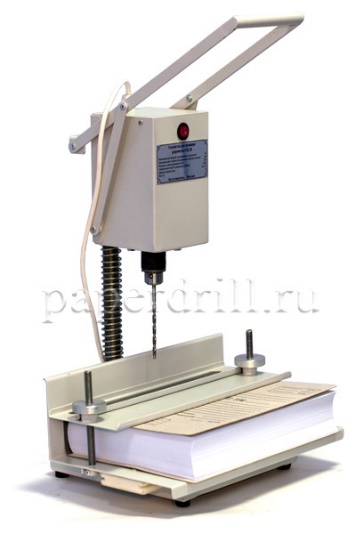 ООО «ЦЕНТР»www.PaperDrill.ruУважаемый покупатель!Вы приобрели вертикальное настольное устройство для прошивки документов (далее – станок).Перед вводом в эксплуатацию данного станка внимательно и до конца прочитайте настоящее руководство по эксплуатации и сохраните его на весь срок использования инструмента.ОБЩИЕ УКАЗАНИЯ1. Станок предназначен для сверления и последующей прошивки документов, оборудован сверлильным патроном и перемещаемой струбциной для зажима документов.2. Станок работает от однофазной сети переменного тока напряжением 220 В частотой 50 Гц.3. Станок рассчитан для эксплуатации в нормальных климатических условиях:- температура окружающей среды от 1 до 35 °С;- относительная влажность воздуха до 80 % (при температуре 25 °С.)ПРИМЕЧАНИЕ: Если станок внесен в зимнее время в отапливаемое помещение с улицы или из холодного помещения, станок не распаковывать и не включать в течение 8 часов, чтобы он прогрелся до температуры окружающего воздуха. В противном случае инструмент может выйти из строя при включении из-за сконденсировавшейся влаги на холодных поверхностях элементов электродвигателя.4. Приобретая станок, проверьте его комплектность, наличие гарантийных талонов в руководстве по эксплуатации, дающих право на бесплатное устранение заводских дефектов в период гарантийного срока при наличии на них даты продажи, штампа магазина и разборчивой подписи или штампа продавца.5. Станок поставляется в собранном виде.6. ТЕХНИЧЕСКИЕ ДАННЫЕ:Электродвигатель асинхронный конденсаторный 250 Вт, 2700 об/мин.Уровень шума - не более 60 дБ.Привод перемещения сверлильного патрона - рычажный.Максимальная толщина прошиваемых документов – 100 мм. (950 листов бумаги 80 гр/м.)Расстоянии сверления пачки бумаги от края - 13 мм.Вес - 12,5 кг.7. УКАЗАНИЯ ПО ТЕХНИКЕ БЕЗОПАСНОСТИ7.1.	 Общие указания по обеспечению безопасности при работе со станкомПРЕДУПРЕЖДЕНИЕ: не подключайте станок к сети питания до тех пор, пока внимательно не ознакомитесь с изложенными в «Паспорте устройства» рекомендациями.7.1 Ознакомьтесь с Вашим станком7.2 Прежде чем включать станок, убедитесь в том, что все лишние предметы удалены со станка.7.3 Содержите рабочее место в чистоте, не допускайте загромождения посторонними предметами. Не допускайте использование станка в помещениях со скользким полом, например, засыпанном опилками или натертым воском.7.4 Не работайте в опасных условиях. Не пользуйтесь электрическими устройствами в сырых помещениях и помещениях с высокой влажностью воздуха. Позаботьтесь о хорошем освещении рабочего места и свободе передвижения вокруг станка.7.5 Дети и посторонние лица должны находиться на безопасном расстоянии от рабочего места. Запирайте рабочее помещение на замок.7.6 Не перегружайте станок. Ваша работа будет выполнена лучше и закончится быстрее, если вы будете выполнять её так, чтобы станок не перегружался.7.7 Используйте станок только по назначению. Не допускается самостоятельное проведение модификаций станка, а также использование станка для работ, на которые он не рассчитан.7.8 Одевайтесь правильно. При работе на станке не надевайте излишне свободную одежду, перчатки, галстуки, украшения. Они могут попасть в подвижные детали станка. Всегда работайте в нескользящей обуви и убирайте назад длинные волосы.7.9 При отсутствии на рабочем месте эффективных систем пылеудаления рекомендуется использовать индивидуальные средства защиты дыхательных путей (респиратор), поскольку бумажная пыль может вызывать аллергические осложнения. Используйте пылесборники там, где возможно.7.10 Содержите станок в чистоте, в исправном состоянии, правильно его обслуживайте.7.11 Перед началом любых работ по настройке или техническому обслуживанию станка выньте вилку шнура питания станка из розетки электросети.7.12 Не оставляйте станок без присмотра. Прежде чем покинуть рабочее место, выключите станок, дождитесь полной остановки шпинделя и выдерните шнур из сети.7.13. Перед первым применением станка обратите внимание на правильность сборки и надежность установки станка.7.14 Если Вам что-то показалось ненормальным в работе станка, немедленно прекратите его эксплуатацию.7.15 Не допускайте неправильной эксплуатации шнура. Не тяните за шнур при отсоединении вилки от розетки. Оберегайте шнур от нагревания, масла, воды и острых кромок.7.16 Никогда не удерживайте обрабатываемую пачку бумаги руками. Бумага должна быть закреплена в струбцине, а струбцина установлена в направляющие станка.7.17 Не освобождайте сверло от навитой бумажной стружки руками - используйте щетку. 7.18 Перед каждой заменой сверла убедитесь в его исправности, в правильной заточке, не работайте затупившимися сверлами, можно использовать сверла диаметром 4-5 мм. длиной 135-145 мм.7.19 Сверло должно быть надежно закреплено в патроне с помощью патронного ключа. Не оставляйте ключ в патроне после установки сверла.7.20 Руки не должны находиться вблизи вращающегося сверла.7.21 При заклинивании сверла в пачке бумаги немедленно выключите станок, ослабьте струбцину и сверлильный патрон и освободите сверло.7.22 Сверление толстых пачек бумаг необходимо проводить постепенно, вынимая сверло из бумаги после прохода на каждые 1-2 см. в глубь. ВОЗМОЖНЫЕ НЕИСПРАВНОСТИ И МЕТОДЫ ИХ УСТРАНЕНИЯПри пользовании станком в стационарных условиях, его можно закрепить на верстаке при помощи двух болтов. Обязательно использовать при креплении плоскую и пружинную шайбы на каждый болт.15.	ГАРАНТИЙНЫЕ ОБЯЗАТЕЛЬСТВАПроизводитель гарантирует надёжную и безаварийную работу оборудования и инструмента при условии правильного монтажа и обслуживания его в соответствии с требованиями, изложенными в руководстве по эксплуатацииГарантийный срок эксплуатации инструмента - 12 месяцев со дня продажи через розничную торговую сеть. Срок эксплуатации - 5 лет. При отсутствии даты продажи и штампа магазина на гарантийном и отрывных талонах гарантийный срок исчисляется с даты изготовления.В случае нарушения работоспособности станка в течение гарантийного срока владелец имеет право на бесплатный ремонт вышедшего из строя сверлильного станка, если не будет отмечено следующее:Неисправность изделия стала следствием воздействия высоких или низких температур; попавших внутрь посторонних предметов, жидкостей, сильного загрязнения, воздействия на изделие обстоятельств «непреодолимой силы».Изделие эксплуатировалось: с изношенным, поврежденным режущим инструментом; без требуемого ухода.Если невнимательность или небрежность оператора, пропустившего первичные признаки дефекта (возможно производственного), привела к необходимости сложного комплексного ремонта.Для ремонта предъявлено изделие с естественно изношенными деталями, поскольку эксплуатировалось с интенсивностью, на которую не рассчитано.Предметом гарантии не является неполная комплектация изделия, которая могла быть выявлена при продаже; претензии третьих лиц не принимаются,Оборудование в ремонт сдается чистым, в комплекте с принадлежностями.ПРИМЕЧАНИЕ:Техническое обслуживание оборудования, проведение регламентных работ, регулировок, испытаний не относятся к гарантийным обязательствам и оплачиваются согласно действующим ставкам Сервисного Центра.РЕКОМЕНДАЦИИ ПОТРЕБИТЕЛЮ:Во всех случаях нарушения нормальной работы инструмента, оборудования, например: падение оборотов, изменение шума, появления постороннего запаха, дыма, вибрации, стука - прекратите работу и обратитесь в Сервисный Центр.Наши адреса и телефон.Тел./факс: (495) 505-07-48ООО «ЦЕНТР», ул. Сиреневый бульвар 62 А 5050748@mail.ru www.PaperDrill.ru НеисправностьВозможная причинаДействия по устранению1. Двигатель не запускаетсяНет напряженияНеисправна кнопка включенияВыгорела пусковая обмотка двигателяПроверьте наличие напряженияОбратиться в Сервис для ремонтаОбратиться в Сервис для ремонта2. Двигатель не развивает полную мощностьНизкое напряжениеСгорела обмотка или обрыв в обмотке Слишком длинный удлинительный шнурПроверить напряжение в сетиОбратиться в Сервис для ремонта.Замените удлинитель.3. Двигатель перегревается, останавливаетсяДвигатель перегруженОбмотки сгорели или обрыв в обмоткеСнизить усилие подачиОбратиться в Сервис для ремонта4. Сверло при работе часто клинит.Сверло плохо зажато в патронеПатрон изношенСверло плохо заточеноСлишком быстрое сверлениеЗатяните патрон ключомЗамените патронПереточите сверло или замените егоНе прилагайте чрезмерное усилие на рычаг.5. Сверло «уводит» в сторонуНеровно уложен бумажный материалУложите бумагу ровно.